Instructions for Form W-8BEN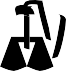 (Rev. October 2021)Certificate of Foreign Status of Beneficial Owner for United States Tax Withholding and Reporting (Individuals)Department of the TreasuryInternal Revenue ServiceSection references are to the Internal Revenue Code unless otherwise noted.Future DevelopmentsFor the latest information about developments related to Form W-8BEN and its instructions, such as legislation enacted after they were published, go to IRS.gov/ FormW8BEN.What's NewGuidance under section 1446(f). The Tax Cuts and Jobs Act (TCJA), added section 1446(f), which generally requires that if any portion of the gain on any disposition of an interest in a partnership would be treated under section 864(c)(8) as effectively connected gain, the transferee purchasing an interest in such a partnership from anon-U.S. transferor must withhold a tax equal to 10% of the amount realized on the disposition unless an exception to withholding applies. T.D. 9926, published on November 30, 2020 (84 FR 76910), contains final regulations (the section 1446(f) regulations) relating to the withholding and reporting required under section 1446(f), which includes withholding requirements that apply to brokers effecting transfers of interests in publicly traded partnerships (PTPs). The section 1446(f) regulations also revise certain requirements under section 1446(a) relating to withholding and reporting on distributions made by PTPs. Withholding on transfers of interests in PTPs and the revisions included in the section 1446(f) regulations relating to withholding on PTP distributions under section 1446(a) apply to transfers and distributions that occur on or after January 1, 2023. See Notice 2021-51, 2021-36I.R.B. 361, for more information. The provisions of the section 1446(f) regulations relating to withholding and reporting on transfers of interests in partnerships that are not PTPs generally apply to transfers occurring after January 29, 2021. These instructions have been updated to incorporate the use of this form by an individual who is a transferor of an interest in a partnership subject to withholding on the amount realized from the transfer. See Pub. 515 for an additional discussion of section 1446(f) withholding, including the effective dates of each provision.New lines 6a and 6b. New line 6b, “FTIN not legally required,” has been added for account holders otherwise required to provide an FTIN on line 6 (redesignated as line 6a) to indicate that they are not legally required toobtain an FTIN from their jurisdiction of residence. See the instructions for Line 6a and Line 6b.Line 10, claims of tax treaty benefits. The instructions for this line have been updated to include representations required by individuals claiming treaty benefits on business profits or gains not attributable to a permanent establishment, including for a foreign partner that derives gain subject to tax under section 864(c)(8) upon the transfer of an interest in a partnership and who would be subject to withholding under section 1446(f). The instructions for this line have also been updated to include representations required by individuals claiming treaty benefits under an income tax treaty that provides for treaty benefits related to a remittance-based tax system.Section 6050Y reporting. These instructions have been updated to reference the use of this form by a foreign individual who is the seller of a life insurance contract or interest therein or who is a recipient of a reportable death benefit for purposes of reporting under section 6050Y.Electronic signature. These instructions have been updated to include additional guidance included in final regulations issued under chapter 3 (T.D. 9890) concerning the use of electronic signatures on withholding certificates. See Certification in Part III, later, and Regulations section 1.1441-1(e)(4)(i)(B).More information. For more information on FATCA, go to IRS.gov/FATCA.General InstructionsFor definitions of terms used throughout these instructions, see Definitions, later.Purpose of FormEstablishing status for chapter 3 purposes. Foreign persons are subject to U.S. tax at a 30% rate on income they receive from U.S. sources that consists of:Interest (including certain original issue discount (OID));Dividends;Rents;Royalties;Premiums;Annuities;Compensation for, or in expectation of, services performed;Substitute payments in a securities lending transaction; orOther fixed or determinable annual or periodical gains, profits, or income.This tax is imposed on the gross amount paid and is generally collected by withholding under section 1441. A payment is considered to have been made whether it ismade directly to the beneficial owner or to another person, such as an intermediary, agent, or partnership, for the benefit of the beneficial owner.In addition, section 1446(a) requires a partnership conducting a trade or business in the United States to withhold tax on a foreign partner's distributive share of the partnership's effectively connected taxable income. Also, section 1446(f) generally requires a transferee of a partnership interest (or a broker in the case of a transfer of a PTP interest) to withhold on the amount realized from the transfer by a foreign person when any portion of the gain from the transfer would be treated as effectively connected gain under section 864(c)(8). Generally, a foreign person that is a partner in a partnership that submits a Form W-8BEN for purposes of section 1441 or 1442 will satisfy the documentation requirements under section 1446(a) or (f) as well. However, in some cases the documentation requirements of sections 1441 and 1442 do not match the documentation requirements of section 1446(a) or (f). See Regulations sections 1.1446-1 through 1.1446-6 (for documentation requirements under section 1446(a)) and Regulations sections 1.1446(f)-2 and 1.1446(f)-4 (for documentation requirements under section 1446(f)).Note. The owner of a disregarded entity (including an individual), rather than the disregarded entity itself, must submit the appropriate Form W-8BEN for purposes of section 1446(a) or (f), or for chapter 3 or 4 purposes.If you receive certain types of income, you must provide Form W-8BEN to:Establish that you are not a U.S. person;Claim that you are the beneficial owner of the income for which Form W-8BEN is being provided or a foreign partner in a partnership subject to section 1446(a); andIf applicable, claim a reduced rate of, or exemption from, withholding as a resident of a foreign country withwhich the United States has an income tax treaty and who is eligible for treaty benefits.You may also be required to submit Form W-8BEN to claim an exception from domestic information reporting and backup withholding (at the backup withholding rate under section 3406) for certain types of income that are not subject to foreign-person withholding at a rate of 30% under section 1441. Such income includes:Broker proceeds;Short-term (183 days or less) OID;Bank deposit interest;Foreign source interest, dividends, rents, or royalties;Proceeds from a wager placed by a nonresident alien individual in the games of blackjack, baccarat, craps, roulette, or big-6 wheel; andAmounts of United States source gross transportation income, as defined in section 887(b)(1), that are taxableunder section 887(a).A withholding agent or payer of the income may rely on a properly completed Form W-8BEN to treat a payment associated with the Form W-8BEN as a payment to a foreign person who beneficially owns the amounts paid. If applicable, the withholding agent may rely on the FormW-8BEN to apply a reduced rate of, or exemption from, withholding at source.Provide Form W-8BEN to the withholding agent or payer before income is paid or credited to you. Failure to provide a Form W-8BEN when requested may lead to withholding at the foreign-person withholding rate of 30% or the backup withholding rate under section 3406.Establishing status for chapter 4 purposes. A foreign financial institution (FFI) may rely on a properly completed Form W-8BEN to establish your chapter 4 status as a foreign person. The Form W-8BEN should be provided to the FFI when requested. Failure to do so could result in 30% withholding on income paid or credited to you as a recalcitrant account holder from sources within the United States. See the definition of Amounts subject to withholding, later.Additional information. For additional information and instructions for the withholding agent, see the Instructions for the Requester of Forms W-8BEN, W-8BEN-E,W-8ECI, W-8EXP, and W-8IMY.Who Must Provide Form W-8BENYou must give Form W-8BEN to the withholding agent or payer if you are a nonresident alien who is the beneficial owner of an amount subject to withholding, or if you are an account holder of an FFI documenting yourself as a nonresident alien. If you are the single owner of a disregarded entity, you are considered the beneficial owner of income received by the disregarded entity.Submit Form W-8BEN when requested by the withholding agent, payer, or FFI whether or not you are claiming a reduced rate of, or exemption from, withholding.You should provide Form W-8BEN to a payment settlement entity (PSE) requesting this form if you are a foreign individual receiving payments subject to reporting under section 6050W (payment card transactions and third-party network transactions) as a participating payee. However, if the payments are income which is effectively connected to the conduct of a U.S. trade or business, you should instead provide the PSE with a Form W-8ECI.You must provide Form W-8BEN to the 6050Y(b) issuer (as defined under Regulations section1.6050Y-1(a)(8)(iii)), to establish your foreign status if you are an individual who is the seller of a life insurance contract (or an interest therein) under section 6050Y (excluding a payment of effectively connected income).See Regulations section 1.6050Y-3.You must provide Form W-8BEN to the payor (as defined in Regulations section 1.6050Y-1(a)(11)), to establish your foreign status if you are an individual receiving a payment of reportable death benefits for purposes of section 6050Y or chapter 3. See Regulations section 1.6050Y-4.Do not use Form W-8BEN if you are described below.You are a foreign entity documenting your foreign status, documenting your chapter 4 status, or claimingtreaty benefits. Instead, use Form W-8BEN-E.You are a U.S. citizen (even if you reside outside the United States) or other U.S. person (including a resident alien individual). Instead, use Form W-9 to document your status as a U.S. person.You are acting as a foreign intermediary (that is, acting not for your own account, but for the account of others asan agent, nominee, or custodian). Instead, provide Form W-8IMY.You are a nonresident alien individual who claims exemption from withholding on compensation forindependent or dependent personal services performed in the United States. Instead, provide Form 8233 or FormW-4.You are receiving income that is effectively connected with the conduct of a trade or business in the United States, unless it is allocable to you through a partnership. Instead, provide Form W-8ECI. If any of the income for which you have provided a Form W-8BEN becomes effectively connected, this is a change in circumstances and Form W-8BEN is no longer valid with respect to such income. You must file Form W-8ECI. See Change in circumstances, later.You are the trustee of a foreign trust. Instead provide Form W-8BEN-E or Form W-8IMY for the trust.Giving Form W-8BEN to the withholding agent. Do not send Form W-8BEN to the IRS. Instead, give it to the person who is requesting it from you. Generally, this will be the person from whom you receive the payment, who credits your account, or a partnership that allocates income to you. An FFI may also request this form from you to document your account as other than a U.S. account.Give Form W-8BEN to the person requesting it before the payment is made to you, credited to your account, or allocated. If you do not provide this form, the withholding agent may have to withhold at the 30% rate (under chapters 3 and 4), backup withholding rate, or the rate applicable under section 1446. If you receive more than one type of income from a single withholding agent for which you claim different benefits, the withholding agent may, at its option, require you to submit a Form W-8BEN for each different type of income. Generally, a separate Form W-8BEN must be given to each withholding agent.Note. If you own the income or account jointly with one or more other persons, the income or account will be treated by the withholding agent as owned by a foreign person that is a beneficial owner of a payment only if FormsW-8BEN or W-8BEN-E are provided by all of the owners. If the withholding agent or financial institution receives a Form W-9 from any of the joint owners, however, the payment must be treated as made to a U.S. person and the account treated as a U.S. account.Expiration of Form W-8BEN. Generally, a FormW-8BEN will remain in effect for purposes of establishing foreign status for a period starting on the date the form is signed and ending on the last day of the third succeeding calendar year, unless a change in circumstances makes any information on the form incorrect. For example, a Form W-8BEN signed on September 30, 2015, remains valid through December 31, 2018.However, under certain conditions a Form W-8BEN will remain in effect indefinitely until a change of circumstances occurs. To determine the period of validity for Form W-8BEN for purposes of chapter 4, see Regulations section 1.1471-3(c)(6)(ii). To determine the period of validity for Form W-8BEN for purposes of chapter 3, see Regulations section 1.1441-1(e)(4)(ii).Change in circumstances. If a change in circumstances makes any information on the Form W-8BEN you have submitted incorrect, you must notify the withholding agent, payer, or FFI with which you hold an account within 30 days of the change in circumstances and you must file a new Form W-8BEN or other appropriate form.If you use Form W-8BEN to certify that you are a foreign person, a change of address to an address in the United States is a change in circumstances. Generally, a change of address within the same foreign country or to another foreign country is not a change in circumstances. However, if you use Form W-8BEN to claim treaty benefits, a move to the United States or outside the country where you have been claiming treaty benefits is a change in circumstances. In that case, you must notify the withholding agent, payer, or FFI within 30 days of the move.If you become a U.S. citizen or resident alien after you submit Form W-8BEN, you are no longer subject to the 30% withholding rate under section 1441 or the withholding tax on a foreign partner's share of effectively connected income under section 1446. To the extent you have an account with an FFI, your account may be subject to reporting by the FFI under chapter 4. You must notify the withholding agent, payer, or FFI within 30 days of becoming a U.S. citizen or resident alien. You may be required to provide a Form W-9. For more information, see Form W-9 and its instructions.You may be a U.S. resident for tax purposes depending on the number of days you are physically present in the United States over a3-year period. See Pub. 519, available at IRS.gov/ Pub519. If you satisfy the substantial presence test, you must notify the withholding agent, payer, or financial institution with which you have an account within 30 days and provide a Form W-9.DefinitionsAccount holder. An account holder is generally the person listed or identified as the holder or owner of a financial account. For example, if a partnership is listed as the holder or owner of a financial account, then the partnership is the account holder, rather than the partners of the partnership (subject to some exceptions). However, an account that is held by a single-member disregarded entity is treated as held by the entity's single owner.Amount realized. For purposes of section 1446(f), an amount realized on the transfer of an interest in a partnership other than a PTP is as determined under section 1001 (including Regulations sections 1.1001-1 through 1.1001-5) and section 752 (including Regulations sections 1.752-1 through 1.752-7). See Regulations section 1.1446(f)-2(c)(2). An amount realized on the transfer of a PTP interest is the amount of gross proceeds (as defined in Regulations section 1.6045-1(d)(5)) paid or credited to a partner or broker (as applicable) that is a transferor of the interest. The amount realized on a PTP distribution is the amount of the distribution reduced by the portion of the distribution that is attributable to the cumulative net income of the partnership (as determined under Regulations section 1.1446(f)-4(c)(2)(iii)).Amounts subject to withholding. Generally, an amount subject to chapter 3 withholding is an amount from sources within the United States that is fixed or determinable annual or periodical (FDAP) income (including such an amount on a PTP distribution except as indicated otherwise). FDAP income is all income included in gross income, including interest (as well as OID), dividends, rents, royalties, and compensation. FDAP income does not include most gains from the sale of property (including market discount and option premiums), as well as other specific items of income described in Regulations section 1.1441-2 (such as interest on bank deposits and short-term OID).Generally, an amount subject to chapter 4 withholding is an amount of U.S. source FDAP income that is also a withholdable payment as defined in Regulations section 1.1473-1(a). The exemptions from withholding provided for under chapter 3 are not applicable when determining whether withholding applies under chapter 4. For specific exceptions applicable to the definition of a withholdable payment, see Regulations section 1.1473-1(a)(4) (exempting, for example, certain nonfinancial payments).For purposes of section 1446(a), the amount subject to withholding is the foreign partner’s share of the partnership’s effectively connected taxable income. For purposes of section 1446(f), the amount subject to withholding is the amount realized on the transfer of a partnership interest.Beneficial owner. For payments other than those for which a reduced rate of, or exemption from, withholding is claimed under an income tax treaty, the beneficial owner of income is generally the person who is required underU.S. tax principles to include the payment in gross income on a tax return. A person is not a beneficial owner of income, however, to the extent that person is receiving the income as a nominee, agent, or custodian, or to the extent the person is a conduit whose participation in a transaction is disregarded. In the case of amounts paid that do not constitute income, beneficial ownership is determined as if the payment were income.Foreign partnerships, foreign simple trusts, and foreign grantor trusts are not the beneficial owners of income paid to the partnership or trust. The beneficial owners of income paid to a foreign partnership are generally the partners in the partnership, provided that the partner is not itself a partnership, foreign simple or grantor trust, nominee, or other agent. The beneficial owners of income paid to a foreign simple trust (that is, a foreign trust that is described in section 651(a)) are generally the beneficiaries of the trust, if the beneficiary is not a foreign partnership, foreign simple or grantor trust, nominee, or other agent. The beneficial owners of a foreign grantor trust (that is, a foreign trust to the extent that all or a portion of the income of the trust is treated as owned by the grantor or another person under sections 671 through679) are the persons treated as the owners of the trust. The beneficial owners of income paid to a foreign complex trust (that is, a foreign trust that is not a foreign simple trust or foreign grantor trust) is the trust itself.Generally, for purposes of sections 1446(a) and (f), the same beneficial owner rules apply, except that under section 1446(a) and (f) a foreign simple trust is required toprovide a Form W-8 on its own behalf rather than on behalf of the beneficiary of such trust.A payment to a U.S. partnership, U.S. trust, or U.S. estate is treated as a payment to a U.S. payee. A U.S. partnership, trust, or estate should provide the withholding agent with a Form W-9 pertaining to itself. However, for purposes of section 1446(a), a U.S. grantor trust or disregarded entity shall not provide the withholding agent a Form W-9. Instead, the entity must provide a Form W-8 or Form W-9 pertaining to each grantor or owner, as appropriate, and, in the case of a trust, a statement identifying the portion of the trust treated as owned by each such person. For purposes of section 1446(f), the grantor or owner must provide a Form W-8 or Form W-9 to certify its status and the amount realized allocable to the grantor or owner, which, alternatively, can be provided by the U.S. grantor trust on behalf of a grantor or owner.Chapter 3. Chapter 3 means chapter 3 of the Internal Revenue Code (Withholding of Tax on Nonresident Aliens and Foreign Corporations). Chapter 3 contains sections 1441 through 1464, excluding sections 1445 and 1446.Chapter 4. Chapter 4 means chapter 4 of the Internal Revenue Code (Taxes to Enforce Reporting on Certain Foreign Accounts). Chapter 4 contains sections 1471 through 1474.Deemed-compliant FFI. Under section 1471(b)(2), certain FFIs are deemed to comply with the regulations under chapter 4 without the need to enter into an FFI agreement with the IRS. However, certaindeemed-compliant FFIs are required to register with the IRS and obtain a Global Intermediary Identification Number (GIIN). These FFIs are referred to as registered deemed-compliant FFIs. See Regulations section 1.1471-5(f).Disregarded entity. A business entity that has a single owner and is not a corporation under Regulations section 301.7701-2(b) is disregarded as an entity separate from its owner. A disregarded entity does not submit this Form W-8BEN to a partnership for purposes of section 1446 or to an FFI for purposes of chapter 4. Instead, the owner of such entity provides appropriate documentation. See Regulations section 1.1446-1 and section 1.1471-3(a)(3) (v), respectively.Certain entities that are disregarded for U.S. tax purposes may be recognized for purposes of claiming treaty benefits under an applicable tax treaty (see the definition of Hybrid entity,later). A hybrid entity claiming treaty benefits is required to complete Form W-8BEN-E. See Form W-8BEN-E and its instructions.Financial account. A financial account includes:A depository account maintained by a financial institution;A custodial account maintained by a financial institution;Equity or debt interests (other than interests regularly traded on an established securities market) in investmententities and certain holding companies, treasury centers, or financial institutions as defined in Regulations section 1.1471-5(e);Cash value insurance contracts; andAnnuity contracts.For purposes of chapter 4, exceptions are provided for accounts such as certain tax-favored savings accounts; term life insurance contracts; accounts held by estates; escrow accounts; and annuity contracts. These exceptions are subject to certain conditions. See Regulations section 1.1471-5(b)(2). Accounts may also be excluded from the definition of financial account under an applicable IGA.Financial institution. A financial institution generally means an entity that is a depository institution, custodial institution, investment entity, or an insurance company (or holding company of an insurance company) that issues cash value insurance or annuity contracts.Foreign financial institution (FFI). An FFI generally means a foreign entity that is a financial institution.Foreign person. A foreign person includes a nonresident alien individual and certain foreign entities that are not U.S. persons (entities that are beneficial owners should complete Form W-8BEN-E rather than this Form W-8BEN).Hybrid entity. A hybrid entity is any person (other than an individual) that is treated as fiscally transparent for purposes of its status under the Code but is not treated as fiscally transparent by a country with which the United States has an income tax treaty. Hybrid status is relevant for claiming treaty benefits.Intergovernmental agreement (IGA). An IGA means a Model 1 IGA or a Model 2 IGA. For a list of jurisdictions treated as having in effect a Model 1 or Model 2 IGA, see the list of jurisdictions at www.treasury.gov/resource- center/tax-policy/treaties/Pages/FATCA-Archive.aspx.A Model 1 IGA means an agreement between the United States or the Treasury Department and a foreign government or one or more agencies to implement FATCA through reporting by FFIs to such foreign government or agency, followed by automatic exchange of the reported information with the IRS. An FFI in a Model 1 IGA jurisdiction that performs account reporting to the jurisdiction’s government is referred to as a reporting Model 1 FFI.A Model 2 IGA means an agreement or arrangement between the United States or the Treasury Department and a foreign government or one or more agencies to implement FATCA through reporting by FFIs directly to the IRS in accordance with the requirements of an FFI agreement, supplemented by the exchange of information between such foreign government or agency and the IRS. An FFI in a Model 2 IGA jurisdiction that has entered into an FFI agreement with respect to a branch is a participating FFI, but may be referred to as a reporting Model 2 FFI.Nonresident alien individual. Any individual who is not a citizen or resident alien of the United States is a nonresident alien individual. An alien individual meeting either the “green card test” or the “substantial presence test” for the calendar year is a resident alien. Any person not meeting either test is a nonresident alien individual.Additionally, an alien individual who is treated as a nonresident alien pursuant to Regulations section 301.7701(b)-7 for purposes figuring the individual's U.S.tax liability, or an alien individual who is a bona fide resident of Puerto Rico, Guam, the Commonwealth of the Northern Mariana Islands, the U.S. Virgin Islands, or American Samoa is a nonresident alien individual. See Pub. 519 for more information on resident and nonresident alien status.Even though a nonresident alien individual married to a U.S. citizen or resident alien may choose to be treated as a resident alien for certainpurposes (for example, filing a joint income tax return), such individual is still treated as a nonresident alien for chapter 3 withholding tax purposes on all income except wages. For purposes of chapter 4, a nonresident alien individual who holds a joint account with a U.S. person will be considered a holder of a U.S. account for chapter 4 purposes.Participating FFI. A participating FFI is an FFI that has agreed to comply with the terms of an FFI agreement with respect to all branches of the FFI, other than a branch that is a reporting Model 1 FFI or a U.S. branch. The term “participating FFI” also includes a reporting Model 2 FFI and a qualified intermediary (QI) branch of a U.S. financial institution, unless such branch is a reporting Model 1 FFI.Participating payee. A participating payee means any person that accepts a payment card as payment or accepts payment from a third-party settlement organization in settlement of a third-party network transaction.Payment settlement entity (PSE). A PSE is a merchant acquiring entity or third-party settlement organization. Under section 6050W, a PSE is generally required to report payments made in settlement of payment card transactions or third-party network transactions. However, a PSE is not required to report payments made to a beneficial owner that is documented as foreign with an applicable Form W-8.PTP interest. A PTP interest is an interest in a PTP if the interest is publicly traded on an established securities market or is readily tradable on a secondary market (or the substantial equivalent thereof).Publicly traded partnership (PTP). A publicly traded partnership is an entity that has the same meaning as in section 7704 and Regulations section 1.7704-4 but does not include a publicly traded partnership treated as a corporation under that section.Recalcitrant account holder. A recalcitrant account holder includes an individual who fails to comply with the requests of an FFI for documentation and information for determining the U.S. or foreign status of the individual’s account, including furnishing this Form W-8BEN when requested.Transfer. A transfer is a sale, exchange, or other disposition, and includes a distribution from a partnership to a partner, as well as a transfer treated as a sale or exchange under section 707(a)(2)(B).Transferee. A transferee is any person, foreign or domestic, that acquires a partnership interest through a transfer and includes a partnership that makes a distribution.Transferor. A transferor is any person, foreign or domestic, that transfers a partnership interest. In the case of a trust, to the extent all or a portion of the income of the trust is treated as owned by the grantor or another person under sections 671 through 679 (such trust, a grantor trust), the term transferor means the grantor or other person.U.S. person. A U.S. person is defined in section 7701(a)(30) and includes an individual who is a citizen or resident of the United States. For purposes of chapter 4, a U.S. person is defined in Regulations section 1.1471-1(b) (141).Withholding agent. Any person, U.S. or foreign, that has control, receipt, custody, disposal, or payment of U.S. source FDAP income subject to chapter 3 or 4 withholding is a withholding agent. The withholding agent may be an individual, corporation, partnership, trust, association, or any other entity, including (but not limited to) any foreign intermediary, foreign partnership, and U.S. branches of certain foreign banks and insurance companies.For purposes of section 1446(a), the withholding agent is the partnership conducting the trade or business in the United States. For a partnership distribution made by a PTP, the withholding agent for purposes of section 1446(a) may be the PTP, a nominee holding an interest on behalf of a foreign person, or both. See Regulations sections 1.1446-1 through 1.1446-6.Specific InstructionsPart ILine 1. Enter your name. If you are a foreign individual who is the single owner of a disregarded entity that is not claiming treaty benefits as a hybrid entity, with respect to a payment, you should complete this form with your name and information. If the account to which a payment is made or credited is in the name of the disregarded entity, you should inform the withholding agent of this fact. This may be done by including the name and account number of the disregarded entity on line 7 (reference number) of the form. However, if the disregarded entity is claiming treaty benefits as a hybrid entity, it should complete Form W-8BEN-E instead of this Form W-8BEN.Line 2. Enter your country of citizenship. If you are a dual citizen, enter the country where you are both a citizen and a resident at the time you complete this form. If you are not a resident in any country in which you have citizenship, enter the country where you were most recently a resident. However, if you are a U. S. citizen, you should not complete this form even if you hold citizenship in another jurisdiction. Instead, provide Form W-9.Line 3. Your permanent residence address is the address in the country where you claim to be a resident for purposes of that country’s income tax. If you are completing Form W-8BEN to claim a reduced rate of withholding under an income tax treaty, you must determine your residency in the manner required by the treaty. Do not show the address of a financial institution, a post office box, or an address used solely for mailing purposes. If you do not have a tax residence in anycountry, your permanent residence is where you normally reside.If you reside in a country that does not use street addresses, you may enter a descriptive address on line 3. The address must accurately indicate your permanent residence in the manner used in your jurisdiction.Line 4. Enter your mailing address only if it is different from the address you show on line 3.Line 5. If you have a social security number (SSN), enter it here. To apply for an SSN, get Form SS-5 from a Social Security Administration (SSA) office or online at www.ssa.gov/forms/ss-5.pdf. If you are in the United States, you can call the SSA at 1-800-772-1213.Complete Form SS-5 and return it to the SSA.If you do not have an SSN and are not eligible to get one, you can get an individual taxpayer identification number (ITIN). To apply for an ITIN, file Form W-7 with the IRS. It usually takes 4–6 weeks to get an ITIN. To claim certain treaty benefits, you must complete line 5 by submitting an SSN or ITIN, or line 6 by providing a foreign tax identification number (foreign TIN).An ITIN is for tax use only. It does not entitle you to social security benefits or change your employment or immigration status under U.S. law.A partner in a partnership conducting a trade or business in the United States will likely be allocated effectively connected taxable income. In addition, if the partner transfers an interest in such a partnership, the partner may be subject to tax under section 864(c)(8) on the transfer. As in either case the partner is considered engaged in a U.S. trade or business because it is a partner in a partnership engaged in a U.S. trade or business, the partner is required to file a U.S. federal income tax return and must have a U.S. taxpayer identification number (ITIN), which the partner is required to provide on this form.You must also provide an SSN or TIN if you are:Claiming an exemption from withholding under section 871(f) for certain annuities received under qualified plans, orSubmitting the form to a partnership that conducts a trade or business in the United States.If you are claiming treaty benefits, you are generally required to provide an ITIN if you do not provide a tax identifying number issued to you by your jurisdiction of tax residence on line 6. However, an ITIN is not required to claim treaty benefits relating to:Dividends and interest from stocks and debt obligations that are actively traded;Dividends from any redeemable security issued by an investment company registered under the InvestmentCompany Act of 1940 (mutual fund);Dividends, interest, or royalties from units of beneficial interest in a unit investment trust that are (or were upon issuance) publicly offered and are registered with the SEC under the Securities Act of 1933; andIncome related to loans of any of the above securities.Line 6a. If you are providing this Form W-8BEN to document yourself as an account holder (as defined in Regulations section 1.1471-5(a)(3)) with respect to afinancial account (as defined in Regulations section 1.1471-5(b)) that you hold at a U.S. office of a financial institution (including a U.S. branch of an FFI) and you receive U.S. source income reportable on a Form 1042-S associated with this form, you must provide on line 6a the foreign tax identifying number (FTIN) issued to you by your jurisdiction of tax residence identified on line 3 unless:You are a resident of a U.S. territory, orYour jurisdiction of residence is identified on the IRS’s List of Jurisdictions That Do Not Issue Foreign TINs at IRS.gov/businesses/corporations/list-of-jurisdictions-that- do-not-issue-foreign-tins. You also do not need to provide an FTIN on line 6a if you meet the requirement for one ofthe requirements for checking the box in line 6b.In addition, you may provide the FTIN issued to you by your jurisdiction of tax residence on line 6a for purposes of claiming treaty benefits (rather than providing a U.S. TIN on line 5, if required).Line 6b. You may check the box in this line 6b if you are an account holder as described for purposes of line 6a and you are not legally required to obtain an FTIN from your jurisdiction of residence (including if the jurisdiction does not issue TINs). By checking this box, you will be treated as having provided an explanation for not providing an FTIN on line 6a. If you wish to provide a further (or other) explanation why you are not required to provide an FTIN on line 6a, you may do so in the margins of this form or on a separate statement attached to this form.Line 7. This line may be used by the filer of Form W-8BEN or by the withholding agent to whom it isprovided to include any referencing information that is useful to the withholding agent in carrying out its obligations. For example, withholding agents who are required to associate the Form W-8BEN with a particular Form W-8IMY may want to use line 7 for a referencing number or code that will make the association clear. A beneficial owner can use line 7 to include the number of the account for which he or she is providing the form. A foreign single owner of a disregarded entity can use line 7 to inform the withholding agent that the account to which a payment is made or credited is in the name of the disregarded entity (see the instructions for Line 1).Line 8. If you are providing this Form W-8BEN to document yourself as an account holder with respect to a financial account as described above in line 6 that you hold with a U.S. office of a financial institution (including a U.S. branch of an FFI), provide your date of birth. Use the following format to input your information: MM-DD-YYYY. For example, if you were born on April 15, 1956, you would enter 04-15-1956.Part IILine 9. If you are claiming treaty benefits as a resident of a foreign country with which the United States has an income tax treaty for payments subject to withholding under chapter 3 or under section 1446(a) or (f), identify the country where you claim to be a resident for income tax treaty purposes. For treaty purposes, a person is a resident of a treaty country if the person is a resident ofthat country under the terms of the treaty. A list of U.S. tax treaties is available at IRS.gov/Individuals/International- Taxpayers/Tax-Treaties.If you are related to the withholding agent within the meaning of section 267(b) or 707(b) and the aggregate amount subject to withholding receivedduring the calendar year exceeds $500,000, then you are generally required to file Form 8833, Treaty-Based Return Position Disclosure Under Section 6114 or 7701(b), available at IRS.gov/Form8833. See the Instructions for Form 8833 for more information on the filing requirements.Line 10. Line 10 must be used only if you are claiming treaty benefits that require that you meet conditions not covered by the representations you make on line 9 and Part III. This line is generally not applicable to treaty benefits under an interest or dividends (other than dividends subject to a preferential rate based on ownership) article of a treaty. Examples of when you must complete line 10 include:Persons claiming treaty benefits on royalties must complete this line if the treaty contains different withholding rates for different types of royalties,Foreign students and researchers claiming treaty benefits must complete this line. See Scholarship and fellowship grants, later, for more information,Persons claiming treaty benefits on business profits or gains that are not attributable to a permanent establishment must complete this line. See Profits or gains not attributable to a permanent establishment, later, for more information.Persons claiming treaty benefits pursuant to a remittance provision under a treaty must complete this line. See Remittance claims, later, for more informationNonresident alien who becomes a resident alien. Generally, only a nonresident alien individual can use the terms of a tax treaty to reduce or eliminate U.S. tax on certain types of income. However, most tax treaties contain a provision known as a “saving clause” which preserves or “saves” the right of each country to tax its own residents as if no tax treaty existed. Exceptions specified in the saving clause may permit an exemption from tax to continue for certain types of income even after the recipient has otherwise become a U.S. resident alien for tax purposes. The individual must use Form W-9 to claim the tax treaty benefit. See the Instructions for Form W-9 for more information. Also see Nonresident alien student or researcher who becomes a resident alien, later, for an example.Profits or gains not attributable to a permanent es- tablishment. Persons claiming treaty benefits on business profits not attributable to a permanentestablishment or on gains arising from the alienation of property (other than real property) that does not form all or part of a permanent establishment (including gains that do not arise from the alienation of a permanent establishment) must complete line 10. Complete line 10 by stating that you derive business profits or gains (other than from real property) not attributable to a permanent establishment. You must also include the relevant treaty article. For example, a foreign partner that derives gains subject to tax under section 864(c)(8) upon the transfer ofan interest in a partnership that conducts a trade or business within the United States may claim treaty benefits on this form with respect to the withholding required under section 1446(f) by stating that the gains are not attributable to a permanent establishment and by including the relevant gains article of the treaty.Additionally, for a claim that gain or income with respect to a PTP interest is not attributable to a permanent establishment in the United States, you must identify the name of each PTP to which the claim relates. See, however, Regulations section 1.864(c)(8)-1(f) (providing that gain or loss on the alienation of a partnership interest is gain or loss attributable to the alienation of assets forming part of a permanent establishment to the extent that the assets deemed sold under section 864(c)(8) form part of a permanent establishment of the partnership).Remittance claims. Some income tax treaties with countries that have a remittance-based tax system only allow treaty benefits on the amount of income that is remitted to (or received in) the treaty country. An individual may use Form W-8BEN to claim benefits under those treaties only on remitted amounts that are taxable in the treaty country. If you are taxed on a remittance basis in the treaty country identified on line 9, complete line 10 by stating that you are taxed on a remittance basis in the treaty country and the amount of income you receive associated with this form that was remitted to, and is taxable in, such country. You must also provide the relevant treaty article for the remittance provision (for example, Article 1(7) of the U.S.-U.K. Treaty).Scholarship and fellowship grants. A nonresident alien student (including a trainee or business apprentice) or researcher who receives noncompensatory scholarship or fellowship income can use Form W-8BEN to claim benefits under a tax treaty that apply to reduce or eliminate U.S. tax on such income. No Form W-8BEN is required unless a treaty benefit is being claimed. A nonresident alien student or researcher who receives compensatory scholarship or fellowship income must use Form 8233, instead of Form W-8BEN, to claim any benefits of a tax treaty that apply to that income. The student or researcher must use Form W-4 for any part of such income for which he or she is not claiming a tax treaty withholding exemption. Do not use Form W-8BEN for compensatory scholarship or fellowship income. See Compensation for Dependent Personal Services in the Instructions for Form 8233.If you are a nonresident alien individual who received noncompensatory scholarship or fellowship income and personal services income(including compensatory scholarship or fellowship income) from the same withholding agent, you may use Form 8233 to claim a tax treaty withholding exemption for part or all of both types of income.Completing lines 3 and 9. Most tax treaties that contain an article exempting scholarship or fellowship grant income from taxation require that the recipient be a resident of the other treaty country at the time of, or immediately prior to, entry into the United States. Thus, a student or researcher may claim the exemption even if he or she no longer has a permanent address in the othertreaty country after entry into the United States. If this is the case, you can provide a U.S. address on line 3 and still be eligible for the exemption if all other conditions required by the tax treaty are met. You must also identify on line 9 the tax treaty country of which you were a resident at the time of, or immediately prior to, your entry into the United States.Nonresident alien student or researcher who becomes a resident alien. You must use Form W-9 to claim an exception to a saving clause. See Nonresident alien who becomes a resident alien, earlier, for a general explanation of saving clauses and exceptions to them.Example. Article 20 of the United States-China income tax treaty allows an exemption from tax for scholarship income received by a Chinese student temporarily present in the United States. Under U.S. law, this student will become a resident alien for tax purposes if his or her stay in the United States exceeds 5 calendar years. However, paragraph 2 of the first protocol to the United States-China treaty (dated April 30, 1984) allows the provisions of Article 20 to continue to apply even after the Chinese student becomes a resident alien of the United States. A Chinese student who qualifies for this exception (under paragraph 2 of the first protocol) and is relying on this exception to claim an exemption from tax on his or her scholarship or fellowship income would complete Form W-9.Part IIICertificationForm W-8BEN must be signed and dated by the beneficial owner of the amount subject to withholding or the account holder of an FFI (or an agent with legal authority to act on the person’s behalf). If Form W-8BEN is completed by an agent acting under a duly authorized power of attorney for the beneficial owner or account holder, the form must be accompanied by the power of attorney in proper form or a copy thereof specifically authorizing the agent to represent the principal in making, executing, and presenting the form. Form 2848 can be used for this purpose. The agent should also check the box indicating that the agent has capacity to sign for the beneficial owner. The agent, as well as the beneficial owner or account holder, may incur liability for the penalties provided for an erroneous, false, or fraudulent form.A withholding agent may allow you to provide this form with an electronic signature. The electronic signature must indicate that the form was electronically signed by a person authorized to do so (for example, with a time and date stamp and statement that the form has been electronically signed). Simply typing your name into the signature line is not an electronic signature. A withholding agent may also rely on an electronically signed withholding certificate if you provide any additional information or documentation requested by the withholding agent to support that the form was signed by you or other person authorized to do so. See Regulations section 1.1441-1(e)(4)(i)(B).If any information on Form W-8BEN becomes incorrect, you must submit a new form within 30 days unless you are no longer an account holderof the requester that is an FFI and you will not receive a future payment with respect to the account.Broker transactions or barter exchanges. Income from transactions with a broker or a barter exchange is subject to reporting rules and backup withholding unless Form W-8BEN or a substitute form is filed to notify the broker or barter exchange that you are an exempt foreign person.You are an exempt foreign person for a calendar year in which:You are a nonresident alien individual or a foreign corporation, partnership, estate, or trust;You are an individual who has not been, and does not plan to be, present in the United States for a total of 183days or more during the calendar year; andYou are neither engaged, nor plan to be engaged during the year, in a U.S. trade or business that has effectively connected gains from transactions with a broker or barter exchange.Paperwork Reduction Act Notice. We ask for the information on this form to carry out the Internal Revenue laws of the United States. You are required to provide the information. We need it to ensure that you are complying with these laws and to allow us to figure and collect the right amount of tax.You are not required to provide the information requested on a form that is subject to the Paperwork Reduction Act unless the form displays a valid OMB control number. Books or records relating to a form or its instructions must be retained as long as their contents may become material in the administration of any Internal Revenue law. Generally, tax returns and return information are confidential, as required by section 6103.The time needed to complete and file this form will vary depending on individual circumstances. The estimated burden for business taxpayers filing this form is approved under OMB control number 1545-0123. The estimated burden for all other taxpayers who file this form is:Recordkeeping, 3 hr., 06 min.; Learning about the law or the form, 2 hr., 05 min.; Preparing the form, 2 hr., 13 min.If you have comments concerning the accuracy of these time estimates or suggestions for making this form simpler, we would be happy to hear from you. You can send us comments from IRS.gov/FormComments.You can write to Internal Revenue Service, Tax Forms and Publications, 1111 Constitution Ave. NW, IR-6526, Washington, DC 20224. Do not send Form W-8BEN to this office. Instead, give it to your withholding agent.